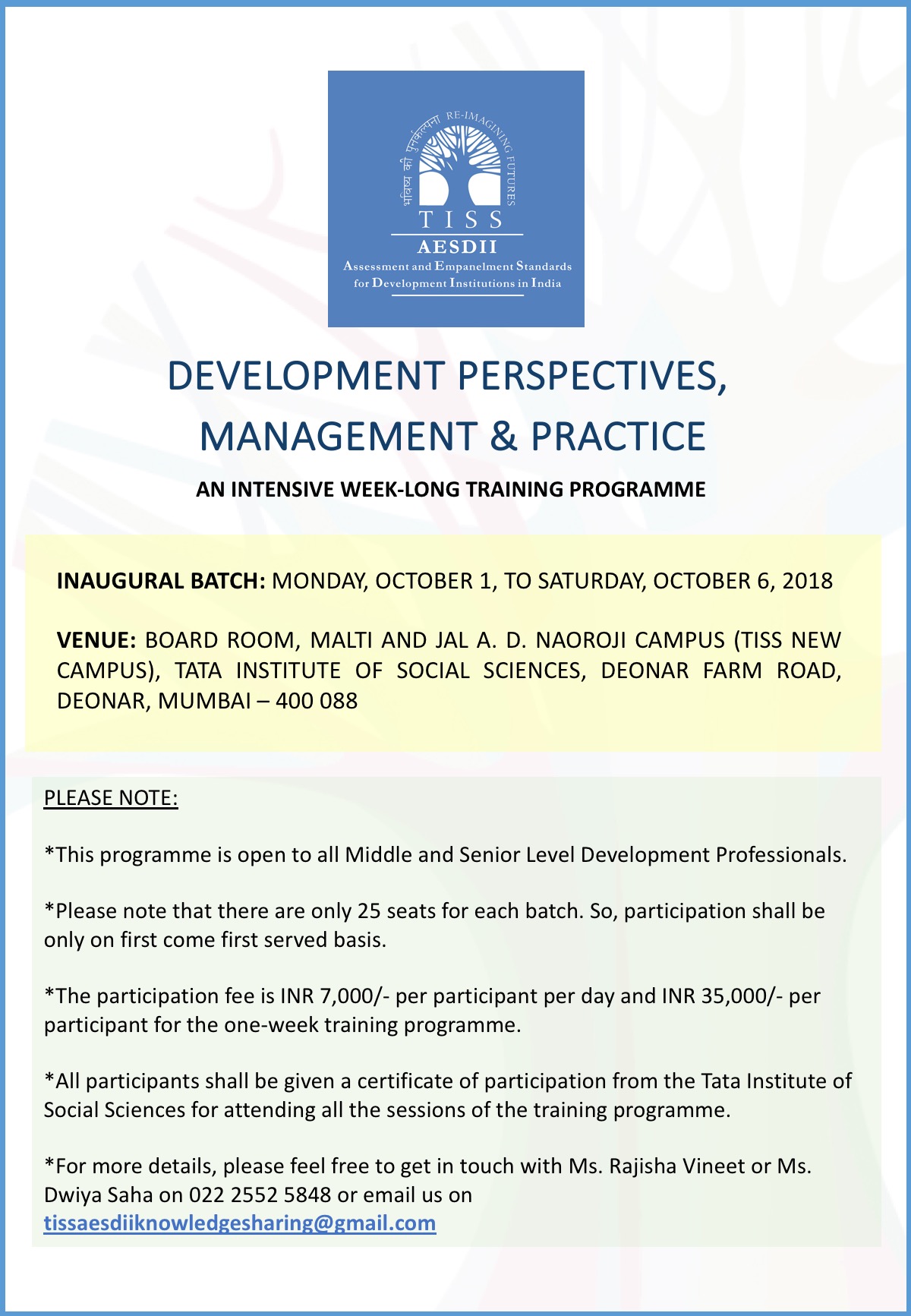 DAY 1: MONDAY, OCTOBER 1, 2018DAY 2: WEDNESDAY, OCTOBER 3, 2018DAY 3: THURSDAY, OCTOBER 4, 2018DAY 4: FRIDAY, OCTOBER 5, 2018DAY 5: SATURDAY, 6TH OCTOBER 2018The fine print*This programme is open to all Middle and Senior Level Development Professionals.*Please note that there are only 25 seats for each batch. So, participation shall be only on first come first served basis.*All participants shall be given a certificate of participation from the Tata Institute of Social Sciences for attending all the sessions of the training programme.*For more details, please feel free to get in touch with Ms. Rajisha Vineet or Ms. Dwiya Saha on 022 2552 5848 or email us on tissaesdiiknowledgesharing@gmail.comPayment Information:*The participation fee is INR 7,000/- per participant per day and INR 35,000/- per participant for the one-week training programme. *Participants are requested to note that the above amount includes Breakfast, Lunch and three rounds of Tea/Coffee every day, Reference Materials, Institute Charges @ 10% and GST @ 18%.A Demand Draft (DD) should be drawn in favour of: TATA INSTITUTE OF SOCIAL SCIENCES, MUMBAIPlease make the payments on/ by September 25, 2018.Please download the GST declaration on the following url – https://goo.gl/XF5DzjPlease  download the invoice requisition form on the following url – https://goo.gl/UQd5ueThe DD and GST declaration, invoice requisition form should be sent to the following address:Ms. Rajisha Vineet Empanelment Coordinator (Administrative),Secretariat, National CSR Hub, 10th floor,  M.S. Gore Academic Building,Tata Institute of Social Sciences (New Campus) Deonar, Mumbai – 400088 Contact Number: 022-25525848Analytical and Conceptual Frameworks for Doing and Measuring DevelopmentAnalytical and Conceptual Frameworks for Doing and Measuring DevelopmentAnalytical and Conceptual Frameworks for Doing and Measuring DevelopmentAnalytical and Conceptual Frameworks for Doing and Measuring Development      Time/DurationModuleFacultyAffiliation10:00 am – 10:30 am30 minutesAbout TISS AESDII rohan sarmaSenior Fellow and Head –TISS AESDII,Centre for Public Policy and Governance,TISS10:30 am – 12.00 pm90 minutesContextualising Social Responsibilities of State, Corporations and Civil Society Actors Against the Backdrop of Development ChallengesProf. S. ParasuramanFormer Director, TISS and Current Senior Fudan Fellow, Fudan University, Shanghai, China12:00 pm – 01:30 pm90 minutesSustainable Development: Perspectives, Management and PracticeProf. Amit LahiriChief Sustainability Officer and Executive Director, CECRAS,O.P. Jindal Global University02:30 pm – 05:00 pm150 minutesAssessment of Developmental Needs:Methodologies, Methods, Tools and ChallengesProf. S. SivarajuDeputy Director, Hyderabad Campus,TISSFundamentals of Development ManagementFundamentals of Development ManagementFundamentals of Development ManagementFundamentals of Development Management      Time/DurationModuleFacultyAffiliation10:00 am – 01:30 pm210 minutesFundamentals of Monitoring, Evaluation and Developing Matrices for Social ImpactProf. Bhaskar MittraAssociate Director, Tata-Cornell Institute For Agriculture and Nutrition02:30 pm – 04:00 pm90 minutesMeasuring Human Development: Perspectives, Planning and PracticeDr. Sandhya IyerChairperson,Centre for Public Policy, Habitat and Human Development, School of Development Studies,TISS04:00 pm – 05:00 pm60 minutesCorporate Social Responsibility: Law, Project Management and Strategic ActionsProf. Amit LahiriChief Sustainability Officer and Executive Director, CECRAS,O.P. Jindal Global UniversityOrganizational Development and LeadershipOrganizational Development and LeadershipOrganizational Development and LeadershipOrganizational Development and Leadership      Time/DurationModuleFacultyAffiliation10:00 am – 12:00 pm120 minutesOrganizational Learning, Development and ChangeProf. P. VijayakumarChairperson, Centre for Social and Organizational Leadership, TISS12:00 pm – 01:30 pm90 minutesTransformational LeadershipProf. Zubin MullaProfessor,School of Management and Labour Studies,TISS02:30 pm – 05:00 pm150 minutesThinking Differently: Strategies for Organizational Thought, Leadership and ActionProf. Sasmita PaloDean,School of Management and Labour Studies,TISSFrameworks for Reporting and DisclosuresFrameworks for Reporting and DisclosuresFrameworks for Reporting and DisclosuresFrameworks for Reporting and Disclosures      Time/DurationModuleFacultyAffiliation10:00 am – 01:30 pm210 minutesThe GRI (Global Reporting Framework) Framework for Accountability, Sustainability and Responsibility of Development ActorDr. Aditi HaldarDirector, GRI Regional Hub, South Asia02:30 pm – 05:00 pm150 minutesOrganizational Financial Management and Strategies for Good Governance and FundraisingLalit SethiSenior Chartered Accountant and Financial Consultant, TISS AESDII, TISSBuilding PartnershipsBuilding PartnershipsBuilding PartnershipsBuilding Partnerships      Time/DurationModuleFacultyAffiliation10:00 am – 1:30 pm210 minutesWorkshop on Building Effective Partnerships through Communication, Documentation and Story-tellingAmi MisraAmita ParulkarProgramme Specialists,TISS02:30 pm – 03:30 pm60 minutesWorkshop on Stakeholder and Resource MappingAmi MisraAmita ParulkarProgramme Specialists,TISS 03:30 pm – 05:00 pm90 minutesBuilding Partnerships through TISS AESDII initiativesrohan sarmaSenior Fellow and Head –TISS AESDII,Centre for Public Policy and Governance,TISS